ПР30.1 Кейптаун (3н) - Сан Сити (3н) - Заповедник Крюгера (2н) на 9д/8н без а/б (цены на авиабилеты смотреть ниже)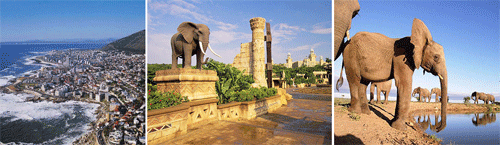                                                                    Программа поездки1 день Вылет из Москвы.                                                                                                                    2 день Прибытие в Кейптаун, встреча в аэропорту представителем принимающей компании, трансфер и размещение в отеле согласно выбранной программе – Radisson Waterfront Hotel 5*, Southern Sun Waterfront 4*, Ritz 3*, Park Inn 3* .
Во второй половине дня знакомство с одним из красивейших городов мира. Экскурсия включает поездку по канатной дороге на вершину Столовой Горы (при ясной погоде), посещение старинной крепости – первого здания построенного европейцами на Юге Африки, а также знакомство со старым портом на набережной Виктория и Альфред – излюбленным местом развлечений Кейптаунцев и гостей города. Свободный вечер.                                                                                                                    3 день  После завтрака экскурсия на самый «край земли», Мыс Доброй Надежды, где сливаются Индийский и Атлантический океаны, через живописную бухту Hout Bay по самой красивой горной дороге мира. Включает круиз к острову морских котиков, обед в ресторане с морскими продуктами и встречу с пингвинами.                                                                                                                         4 день Свободный день для отдыха или дополнительных экскурсий, которые можно приобрести либо на стадии заказа тура, либо через представителя принимающей компании в Кейптауне.                       5 день Трансфер в аэропорт Кейптауна, перелёт в Йоханнесбург и трансфер в Южно-Африканское «Королевство отдыха» Сан Сити. Размещение в отеле согласно выбранной программе – Cascades 5*, Sun City 4*, Cabanas 3*.                                                                                                                     6-7 день Свободные дни в Сан Сити. О чем бы Вы не мечтали, Вы это найдете в фантастическом городе Солнца с его неповторимыми развлечениями, разнообразием ресторанов и казино. Насладитесь прогулкой по потрясающим тропическим паркам, посетите мини-зоопарк, искупайтесь в бассейнах, переживите «землетрясение», проведите время в аквапарке или на озере, где к вашим услугам предоставлены водномоторные виды спорта.                                                                                              8 день Ранний трансфер в аэропорт Йоханнесбурга и 1-часовой перелет в аэропорт города Худспрут. По прибытии - трансфер в лодж. Paзмещение в лодж в Kapama Main Lodge (по программе 5*) или Kapama River Lodge (по программе 3*-4*), где в ближайшие два дня туристов ждут увлекательнейшие поездки на сафари на поиски Big 5, пешеходные прогулки по заповеднику в сопровождении опытного рэйнжера, ну и конечно возможность попробовать блюда африканской кухни.                                      9 день В лодж на полном пансионе (Утреннее и вечернее сафари).                                                    10 день Утреннее сафари, завтрак и трансфер в аэропорт Худспрут, обратный перелет в Йоханнесбург и вылет домой. 11 день Прилет Москву.Доплата c человека к цене программы 5* за размещение:
• В отеле The Table Bay (за 3 ночи) в июле – августе US$155 «sharing» и US$294 «single», в сентябре US$143 «sharing» и US$248 «single», в октябре US$137 «sharing» и US$238 «single», в ноябре US$115 «sharing» и US$170 «single»
• В отеле The Palace Hotel (за 3 ночи) в июле - сентябре US$442 «sharing» и US$839 «single», в октябре - ноябре US$425 «sharing» и US$805 «single»В стоимость включено:                                                                                                                      Размещение в отелях cогласно звёздности выбранной программы B&B, в лодж Kapama на полном пансионе;                                                                                                                                                      Питание – завтраки ежедневно, 2 ужина, 3 обеда;                                                                                           4 выезда на сафари в заповедник им. П. Крюгера с англоговорящим рейнджером;                                Экскурсии по программе с русскоговорящим гидом;                                                                                      Все необходимые входные билеты во время экскурсий;                                                                           Трансферы по программе (с русскоговорящим гидом в отели в Кейптауне и в Сан Сити).Дополнительно оплачивается:                                                                                                           перелёт Москва – Кейптаун – Йоханнесбург – Худспрут - Йоханнесбург – Москва                                                    виза ЮАР 2350 руб (см раздел на сайте «Визы и документы для поездки в ЮАР»);                                               медицинская страховка – 1$ на чел. в день.                                                                                            Страховка от невыезда а/к British Airway (от 955 евро на взрослого)
а/к Lufthansa (от 925 евро на взрослого)
а/к Emirates (от 850 евро на взрослого)
ПР11.1 Кейптаун (3н) - Пиланесберг (1н) - Сан Сити (2н) - отдых на Инд.океане (3н) на 10д/9н без а/б (цены на авиабилеты смотреть ниже)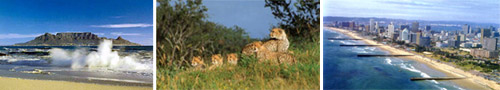 Доплата c человека к цене программы 5* за размещение:
• В отеле The Table Bay (за 3 ночи) в июле – августе US$155 «sharing» и US$294 «single», в сентябре US$143 «sharing» и US$248 «single», в октябре US$137 «sharing» и US$238 «single», в ноябре US$115 «sharing» и US$157 «single»
• В отеле The Palace Hotel (за 2 ночи) в июле - сентябре US$295 «sharing» и US$559 «single», в октябре - ноябре US$283 «sharing» и US$537 «single»
• В лодж The Ivory Tree Game Lodge (в Пиланесберге) в июле – августе US$96 «sharing» и US$145 «single», в сентябре US$72 «sharing» и US$111 «single», в октябре - ноябре US$128 «sharing» и US$189 «single»В стоимость включено:                                                                                                                        Размещение в отелях cогласно звёздности выбранной программе B&B, в Пиланесберге лодж HB                             Питание – завтраки ежедневно, 1 ужин, 1 обед                                                                                                      1 выезд на сафари в национальный заповедник Пиланесберг с англоговорящим рейнджером.                         Экскурсии по программе с русскоговорящим гидом                                                                                       Все необходимые входные билеты во время экскурсий                                                                           Трансферы по программе (с русскоговорящим гидом в отель в Кейптауне, в лодж в Pilanesberg)Дополнительно оплачивается:                                                                                                                   Перелёт Москва – Кейптаун – Йоханнесбург – Дурбан – Йоханнесбург – Москва                                                                            виза ЮАР 2350 руб., (см раздел на сайте «Визы и документы для поездки в ЮАР»);                                                   Медицинская страховка – 1$ на чел. в день.                                                                                            Страховка от невыезда                                                                                                                         а/к British Airway (от 955 евро на взрослого)                                                                               а/к Lufthansa (от 925 евро на взрослого)                                                                                      а/к Emirates (от 850 евро на взрослого)ПР7.1 Кейптаун (3н) - Дорога Садов (3н) - Заповедник Kariega (2н) на 9д/8н без а/б (цены на авиабилеты смотреть ниже)                                                                          Программа поездки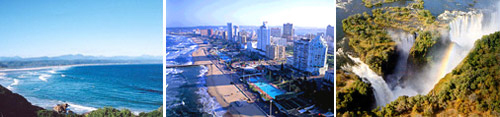 1 день Вылет из Москвы                                                                                                                      2 день Благополучно приземлившись в Кейптауне, в аэропорту Вас встретит представитель компании Salute Africa. Трансфер и размещение в одном из отелей: – Radisson Blu Waterfront 5*, Southern Sun Waterfront 4*, Cape Town Ritz 3* (or similar).
Немного отдохнув, вас ждёт встреча с утопающим в океане улыбок Кейптауном, городом удивительным, наполненным духом беззаботности, расслабленности и дружелюбия. Во время экскурсии Вы посетите старинную крепость, первое архитектурное наследие европейцев-первопоселенцев, подниметесь на Столовую Гору (только при условии ясной погоды), где, «перенесясь» в иное измерение, окунётесь в состояние романтичного восторга от открывшейся чудо-панорамы и ощущения близости к небесам... В заключении, прогулка по знаменитой набережной «Виктория и Альфред», со множеством ресторанов и кафе, с яхтами у причала, уличным джазом и африканскими барабанами, излюбленным местом кейптаунцем и гостей города.                                    3 день После завтрака экскурсия на «край земли», Мыс Доброй Надежды, тот самый где родилась легенда о «летучем голландце» и где сливаются Индийский и Атлантический океаны. Весь день насыщен «знаменательностями», начиная от поездки по красивейшей горной дороге Chapmen’s Peak, посещением живописной бухты Hout Bay, до круиза вокруг острова морских котиков и общения с пингвинчиками. В экскурсию также включён обед из морепродуктов.                                                    4 день День для отдыха, прогулок по городу или дополнительных экскурсий, которые можно приобрести у представителя Salute Africa в Кейптауне..                                                                          5 день Последующие несколько дней посвящены путешествию по «Дороге Садов», которую ещё называют «вкусом рая». Из Кейптауна дорога ведёт вдоль горных хребтов Кейпа и зеленых долин винодельческих районов Вустер и Монтегью в утопающий в роскошных садах наполненный пением птиц «столицу» страусиной индустрии, городок Аутсхорн. На одной из многочисленных ферм гурманам предложат отведать страусиный стейк или омлет, а «лихим», но не очень тяжёлым любителям экзотики – «оседлать» страуса. Хорошим подарком окажутся изделия из кожи, перьев, а также художественно оформленные страусиные яйца. Размещение в Rosenhof Country House 5*, Hlangana Lodge 4* , Riempie Estate Protea Hotel 3* (or similar).                                                                                                             6 день После завтрака экскурсия в знаменитые доисторические пещеры Cango Caves. Огромные сталактито-сталагмитовые образования в сочетании со световыми и музыкальными эффектами оставят у вас просто неизгладимые впечатления. Следующей достопримечательностью программы дня станет посещение Cango Wild Ranch, где обитают рептилии (крокодилы в их числе), а также хищные кошачьи. Ваше внимание обязательно привлекут маленькие гепардики, которых можно даже погладить, зайдя к ним в клетку... От небольших хищников к огромным травоядным – Вас ждет слоновий заповедник Найзны. Узнайте о загадочной жизни этих нежных великанов и снова в путь – по «висящим» ажурным мостам над озёрами и речками, через завораживающие взгляд перевалы, сквозь леса у побережья океана в городок-курорт Найзну, где день завершится круизом по живописной лагуне. Размещение в отеле Augusta Bay 5* и 4*, Knysna River Club 3* (or similar).                                                                    7 день Свободный день для прогулок по городу или дополнительных экскурсий. Развлечения на любой вкус – круизы, дайвинг, абсэйлинг, банджи («тарзанка»), обезьяны и мартышки в «Monkeyland», многочисленные провинциальные магазинчики и рестораны, рыбалка, киты и дельфины, устрицы и только что отменно сваренное пиво. А в результате – состояние приподнятости и удовлетворение от хорошего дня. Размещение в отеле Augusta Bay 5* и 4*, Knysna River Club 3* (or similar).                      8 день После завтрака наш путь лежит в один из лучших заповедников, где во второй половине дня сафари на открытых джипах за Big 5, а вечером возможность отведать что-нибудь экзотическое из Африканской кухни. Размещение в лодж в Kariega Game Reserve.                                                          9 день Утреннее сафари, завтрак и отдых в лодж. Во второй половине дня, после обеда, вечернее сафари. Ужин в лодж.                                                                                                                            10 день Ранним утром сафари и после завтрака транфер в аэропорт Порт Элизабет, перелёт в Йоханнесбург и вылет домой                                                                                                              11 день Прилет в МосквуHotel 3*, BB (Кейптаун)+ Hotel 3*, BB (Дорога Садов)+ Lodge 3*, FB (Кариега)                                 Цена от 2950$ на человека. Hotel 4*, BB (Кейптаун)+ Hotel 4*, BB (Дорога Садов)+ Lodge 4*, FB (Кариега)                                   Цена от 3304$ на человека.                                                                                         Hotel 5*, BB (Кейптаун)+ Hotel 5*, BB (Дорога Садов)+ Lodge 5*, FB (Кариега)                                Цена от 3678$ на человека. В наличии более 15 программ. Подробное содержание программ и цены можно узнать у наших менеджеров.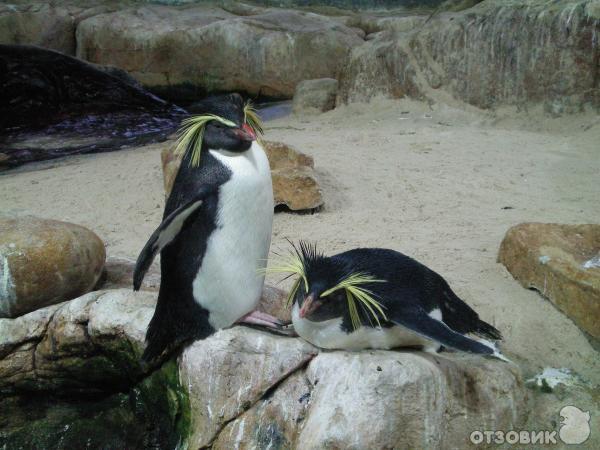 Hotel 3*, BB (Кейптаун)+ Hotel 3*, BB (Сан Сити)+ Hotel 3*, BB (Худспрут)Дата(период) заездаКатегория номераКол–во ночей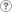 10.08.2012Standard + Standard + Standard82123302663824.08.2012Standard + Standard + Standard82123302663807.09.2012Standard + Standard + Standard82123302663821.09.2012Standard + Standard + Standard82123302663805.10.2012Standard + Standard + Standard82067293953619.10.2012Standard + Standard + Standard82067293953602.11.2012Standard + Standard + Standard82067293953616.11.2012Standard + Standard + Standard820672939536Hotel 4*, BB (Кейптаун)+ Hotel 4*, BB (Сан Сити)+ Hotel 4*, BB (Худспрут)Дата(период) заездаКатегория номераКол–во ночей10.08.2012Standard + Standard + Standard82355346878924.08.2012Standard + Standard + Standard82355346878907.09.2012Standard + Standard + Standard82355346878921.09.2012Standard + Standard + Standard82355346878905.10.2012Standard + Standard + Standard82408360267019.10.2012Standard + Standard + Standard82408360267002.11.2012Standard + Standard + Standard82408360267016.11.2012Standard + Standard + Standard824083602670Hotel 5*, BB (Кейптаун)+ Hotel 5*, BB (Сан Сити)+ Hotel 5*, BB (Худспрут)Дата(период) заездаКатегория номераКол–во ночей10.08.2012Standard + Standard + Standard828064232186910.08.2012Standard + Standard + Standard828064232186924.08.2012Standard + Standard + Standard828064232186907.09.2012Standard + Standard + Standard830504742203721.09.2012Standard + Standard + Standard830504742203705.10.2012Standard + Standard + Standard829704640182619.10.2012Standard + Standard + Standard829704640182602.11.2012Standard + Standard + Standard829704640182616.11.2012Standard + Standard + Standard8297046401826Программа поездкиПрограмма поездки1 деньВылет из Москвы.2 деньПрибытие в Кейптаун, встреча в аэропорту представителем принимающей компании, трансфер и размещение в отеле согласно выбранной программе – Radisson Waterfront 5*, Southern Sun Waterfront 4*, Cape Town Ritz 3*.    2 деньВо второй половине дня знакомство с одним из красивейших городов мира. Экскурсия включает поездку по канатной дороге на вершину Столовой Горы (при ясной погоде), посещение старинной крепости – первого здания построенного европейцами на Юге Африки, а также знакомство со старым портом на набережной Виктория и Альфред – излюбленным местом развлечений Кейптаунцев и гостей города. Свободный вечер.3 деньПосле завтрака экскурсия на самый «край земли», Мыс Доброй Надежды, где сливаются Индийский и Атлантический океаны, через живописную бухту Hout Bay по самой красивой горной дороге мира. Включает круиз к острову морских котиков, обед в ресторане с морскими продуктами и встречу с пингвинами.4 деньСвободный день для отдыха или дополнительных экскурсий, которые можно приобрести либо на стадии заказа тура, либо через представителя принимающей компании в Кейптауне.5 деньТрансфер в аэропорт Кейптауна, перелёт в Йоханнесбург и трансфер в национальный заповедник Пиланесберг. После размещения в Bakubung 4* /Kwa Maritane Lodge (не зависит от выбранной программы) - сафари в Национальном Заповеднике «Пиланесберг». В расположенном на территории 55000 га заповеднике обитают львы, слоны, леопарды, жирафы, носороги, а также множество антилоп и других животных. Свободное время. Ужин.6 деньЗавтрак в лодж, свободное время и в полдень короткий трансфер в Южно-Африканское «Королевство отдыха» Сан Сити. Размещение в отеле согласно выбр. программе – Cascades 5*, Sun City 4*, Cabanas 3*.7 деньСвободный день в Сан Сити. О чем бы Вы не мечтали, Вы это найдете в фантастическом городе Солнца с его неповторимыми развлечениями, разнообразием ресторанов и казино. Насладитесь прогулкой по потрясающим тропическим паркам, посетите мини-зоопарк, искупайтесь в бассейнах, переживите «землетрясение», проведите время в аквапарке или на озере, где к вашим услугам предоставлены водномоторные виды спорта.8 деньРанний трансфер в аэропорт Йоханнесбурга и 50-минутный перелет в Дурбан. По прибытии - трансфер в отель. Paзмещение в отеле согласно выбранной программы, Beverly Hills 5*, Umhlanga Sands 4*, Umhlanga Protea 3*, Sun Coast Hotel and Towers 3*.9-10 деньОтдых на берегу Индийского океана.11 деньТрансфер в аэропорт Дурбана, обратный перелет в Йоханнесбург и вылет в Москву.12 деньПрилет Москву.Hotel 3*, BB (Кейптаун)+ Hotel 3*, HB (Национальный Парк Пиланесберг)+ Hotel 3*, BB (Сан Сити)+ Hotel 3*, BB (Дурбан)Hotel 3*, BB (Кейптаун)+ Hotel 3*, HB (Национальный Парк Пиланесберг)+ Hotel 3*, BB (Сан Сити)+ Hotel 3*, BB (Дурбан)Hotel 3*, BB (Кейптаун)+ Hotel 3*, HB (Национальный Парк Пиланесберг)+ Hotel 3*, BB (Сан Сити)+ Hotel 3*, BB (Дурбан)Hotel 3*, BB (Кейптаун)+ Hotel 3*, HB (Национальный Парк Пиланесберг)+ Hotel 3*, BB (Сан Сити)+ Hotel 3*, BB (Дурбан)Hotel 3*, BB (Кейптаун)+ Hotel 3*, HB (Национальный Парк Пиланесберг)+ Hotel 3*, BB (Сан Сити)+ Hotel 3*, BB (Дурбан)Hotel 3*, BB (Кейптаун)+ Hotel 3*, HB (Национальный Парк Пиланесберг)+ Hotel 3*, BB (Сан Сити)+ Hotel 3*, BB (Дурбан)Дата(период) заездаКатегория номераКол–во ночейDBL взр SNGL взр DBL реб (2-12) доп 27.07.2012Standard + Standard + Standard + Standard92228302868810.08.2012Standard + Standard + Standard + Standard92228302868824.08.2012Standard + Standard + Standard + Standard92228302868807.09.2012Standard + Standard + Standard + Standard92252350770021.09.2012Standard + Standard + Standard + Standard92252350770005.10.2012Standard + Standard + Standard + Standard92228304861719.10.2012Standard + Standard + Standard + Standard92228304861702.11.2012Standard + Standard + Standard + Standard92228304861716.11.2012Standard + Standard + Standard + Standard922283048617Hotel 4*, BB (Кейптаун)+ Hotel 4*, HB (Национальный Парк Пиланесберг)+ Hotel 4*, BB (Сан Сити)+ Hotel 4*, BB (Дурбан)Hotel 4*, BB (Кейптаун)+ Hotel 4*, HB (Национальный Парк Пиланесберг)+ Hotel 4*, BB (Сан Сити)+ Hotel 4*, BB (Дурбан)Hotel 4*, BB (Кейптаун)+ Hotel 4*, HB (Национальный Парк Пиланесберг)+ Hotel 4*, BB (Сан Сити)+ Hotel 4*, BB (Дурбан)Hotel 4*, BB (Кейптаун)+ Hotel 4*, HB (Национальный Парк Пиланесберг)+ Hotel 4*, BB (Сан Сити)+ Hotel 4*, BB (Дурбан)Hotel 4*, BB (Кейптаун)+ Hotel 4*, HB (Национальный Парк Пиланесберг)+ Hotel 4*, BB (Сан Сити)+ Hotel 4*, BB (Дурбан)Hotel 4*, BB (Кейптаун)+ Hotel 4*, HB (Национальный Парк Пиланесберг)+ Hotel 4*, BB (Сан Сити)+ Hotel 4*, BB (Дурбан)Дата(период) заездаКатегория номераКол–во ночейDBL взр SNGL взр DBL реб (2-12) доп 27.07.2012Standard + Standard + Standard + Standard92459347280210.08.2012Standard + Standard + Standard + Standard92459347280224.08.2012Standard + Standard + Standard + Standard92459347280207.09.2012Standard + Standard + Standard + Standard92484350781421.09.2012Standard + Standard + Standard + Standard92484350781405.10.2012Standard + Standard + Standard + Standard92530364072219.10.2012Standard + Standard + Standard + Standard92530364072202.11.2012Standard + Standard + Standard + Standard92530364072216.11.2012Standard + Standard + Standard + Standard925303640722Hotel 5*, BB (Кейптаун)+ Hotel 5*, HB (Национальный Парк Пиланесберг)+ Hotel 5*, BB (Сан Сити)+ Hotel 5*, BB (Дурбан)Hotel 5*, BB (Кейптаун)+ Hotel 5*, HB (Национальный Парк Пиланесберг)+ Hotel 5*, BB (Сан Сити)+ Hotel 5*, BB (Дурбан)Hotel 5*, BB (Кейптаун)+ Hotel 5*, HB (Национальный Парк Пиланесберг)+ Hotel 5*, BB (Сан Сити)+ Hotel 5*, BB (Дурбан)Hotel 5*, BB (Кейптаун)+ Hotel 5*, HB (Национальный Парк Пиланесберг)+ Hotel 5*, BB (Сан Сити)+ Hotel 5*, BB (Дурбан)Hotel 5*, BB (Кейптаун)+ Hotel 5*, HB (Национальный Парк Пиланесберг)+ Hotel 5*, BB (Сан Сити)+ Hotel 5*, BB (Дурбан)Hotel 5*, BB (Кейптаун)+ Hotel 5*, HB (Национальный Парк Пиланесберг)+ Hotel 5*, BB (Сан Сити)+ Hotel 5*, BB (Дурбан)Дата(период) заездаКатегория номераКол–во ночейDBL взр SNGL взр DBL реб (2-12) доп 27.07.2012Standard + Standard + Standard + Standard928504325195610.08.2012Standard + Standard + Standard + Standard928504325195624.08.2012Standard + Standard + Standard + Standard928504325195607.09.2012Standard + Standard + Standard + Standard931184871213621.09.2012Standard + Standard + Standard + Standard931184871213605.10.2012Standard + Standard + Standard + Standard930354763194919.10.2012Standard + Standard + Standard + Standard930354763194902.11.2012Standard + Standard + Standard + Standard930354763194916.11.2012Standard + Standard + Standard + Standard9303547631949